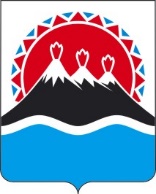 П О С Т А Н О В Л Е Н И ЕГУБЕРНАТОРА КАМЧАТСКОГО КРАЯ                  г. Петропавловск-КамчатскийВ соответствии с Указом Президента Российской Федерации от 15.07.2015 № 364 «О мерах по совершенствованию организации деятельности в области противодействия коррупции», постановлением Правительства Камчатского края от 19.12.2008 № 437-П «Об утверждении Положения об Аппарате Губернатора и Правительства Камчатского края» ПОСТАНОВЛЯЮ:Утвердить Положение об отделе по профилактике коррупционных и иных правонарушений Аппарата Губернатора и Правительства Камчатского края согласно приложению к настоящему постановлению.Признать утратившим силу постановления Губернатора Камчатского края:от 03.02.2009 № 25 «Об утверждении Положения о Главном управлении государственной службы Губернатора и Правительства Камчатского края»;от 21.08.2009 № 195 «О внесении изменения в приложение к постановлению Губернатора Камчатского края от 03.02.2009 № 25 «Об утверждении Положения о Главном управлении Губернатора и Правительства Камчатского края по вопросам государственной службы, кадрам и наградам»;от 31.08.2012 № 172 «О внесении изменения в приложение к постановлению Губернатора Камчатского края от 03.02.2009 № 25 «Об утверждении Положения о Главном управлении Губернатора и Правительства Камчатского края по вопросам государственной службы, кадрам и наградам»;от 02.10.2013 № 111 «О внесении изменений в приложение к постановлению Губернатора Камчатского края от 03.02.2009 № 25 «Об утверждении Положения о Главном управлении Губернатора и Правительства Камчатского края по вопросам государственной службы, кадрам и наградам»;от 17.10.2013 № 117 «О внесении изменения в приложение к постановлению Губернатора Камчатского края от 03.02.2009 № 25 «Об утверждении Положения о Главном управлении Губернатора и Правительства Камчатского края по вопросам государственной службы, кадрам и наградам»;от 25.07.2016 № 80 «О внесении изменений в Постановление губернатора Камчатского края от 03.02.2009 № 25 «Об утверждении Положения о Главном управлении Губернатора и Правительства Камчатского края по вопросам государственной службы, кадрам и наградам»;от 05.04.2017 № 30 «О внесении изменений в приложение к постановлению Губернатора Камчатского края от 03.02.2009 № 25 «Об утверждении Положения о Главном управлении государственной службы Губернатора и Правительства Камчатского края».3. Настоящее постановление вступает в силу после дня его официального опубликования. Положениеоб отделе по профилактике коррупционных и иных правонарушений Аппарата Губернатора и Правительства Камчатского края1. Общие положения1.1. Отдел по профилактике коррупционных и иных правонарушений (далее – Отдел) является самостоятельным подразделением Аппарата Губернатора и Правительства Камчатского края, осуществляющим функции органа Камчатского края по профилактике коррупционных и иных правонарушений.1.2. Отдел находится в непосредственном подчинении Губернатора Камчатского края.1.3. Отдел в своей деятельности руководствуется Конституцией Российской Федерации, федеральными конституционными законами, федеральными законами, указами и распоряжениями Президента Российской Федерации, постановлениями и распоряжениями Правительства Российской Федерации, решениями Совета при Президенте Российской Федерации по противодействию коррупции и его президиума, принятыми в пределах их компетенции, Уставом Камчатского края, законами Камчатского края и иными правовыми актами Камчатского края, а также настоящим Положением.1.4. Отдел в пределах своей компетенции взаимодействует с Управлением Президента Российской Федерации по вопросам противодействия коррупции. 1.5. Отдел имеет бланк со своим наименованием и изображением герба Камчатского края.1.6. Организационное и материально-техническое обеспечение деятельности Отдела осуществляется иными структурными подразделениями Аппарат Губернатора и Правительства Камчатского края.2. Основные задачи ОтделаОсновными задачами Отдела являются:2.1. Осуществление функций органа Камчатского края по профилактике коррупционных и иных правонарушений.2.2. Реализация законодательства Российской Федерации о противодействии коррупции, разработка и реализация законодательства Камчатского края о противодействии коррупции, в том числе подготовка предложений Губернатору Камчатского края об основных направлениях и мероприятиях по противодействию коррупции в Камчатском крае и обеспечение осуществления иных полномочий Губернатора Камчатского края в области противодействия коррупции.2.3. Формирование у лиц, замещающих государственные должности Камчатского края, государственных гражданских служащих Камчатского края, лиц, замещающих муниципальные должности в Камчатском крае (далее – муниципальные должности), муниципальных служащих в Камчатском крае (далее – муниципальные служащие) и граждан нетерпимости к коррупционному поведению. 2.4. Профилактика коррупционных правонарушений в Правительстве Камчатского края, иных исполнительных органах государственной власти Камчатского края, краевых государственных учреждений, организациях, созданных для выполнения задач, поставленных перед исполнительными органами государственной власти Камчатского края.2.5. Осуществление контроля за соблюдением лицами, замещающими государственные должности Камчатского края (за исключением лиц, замещающих государственные должности Камчатского края в Законодательном Собрании Камчатского края и мировых судей в Камчатском крае), государственными гражданскими служащими Камчатского края и лицами, замещающими отдельные должности на основании трудового договора в краевых государственных учреждениях, организациях, созданных для выполнения задач, поставленных перед исполнительными органами государственной власти Камчатского края, запретов, ограничений и требований, установленных в целях противодействия коррупции.2.6. Обеспечение соблюдения лицами, замещающими должности, указанные в пункте 1части 3 статьи 4 Закона Камчатского края от 28.05.2013       № 242 «О представлении сведений о расходах лиц, замещающих государственные должности Камчатского края, и иных лиц и об отдельных вопросах осуществления контроля за соответствием расходов лиц, замещающих государственные должности Камчатского края, и иных лиц их доходам», требований законодательства Российской Федерации о контроле за расходами, а также иных антикоррупционных норм.3. Функции ОтделаОтдел в соответствии с возложенными на него задачами выполняет следующие функции:3.1. Разрабатывает и согласовывает в установленном порядке проекты законов Камчатского края, вносимых Губернатором Камчатского края в Законодательное Собрание Камчатского края в порядке законодательной инициативы, постановлений и распоряжений Губернатором Камчатского края, постановлений и распоряжений Правительства Камчатского края по вопросам противодействия коррупции в Камчатском крае.3.2. Готовит предложения к проектам правовых актов Российской Федерации и правовых актов Камчатского края по вопросам противодействия коррупции.3.3. Организует в пределах своей компетенции антикоррупционное просвещение, а также осуществляет контроль за его организацией в государственных учреждениях Камчатского края.3.4. Осуществляет анализ сведений:3.4.1. о доходах, об имуществе и обязательствах имущественного характера, представленных гражданами, претендующими на замещение государственных должностей Камчатского края (за исключением лиц, замещающих государственные должности Камчатского края в Законодательном Собрании Камчатского края и мировых судей в Камчатском крае), и лицами, замещающими указанные государственные должности Камчатского края;3.4.2. о доходах, об имуществе и обязательствах имущественного характера, представленных гражданами, претендующими на замещение муниципальных должностей для которых федеральными законами не предусмотрено иное, должности главы местной администрации по контракту, и лицами, замещающими указанные должности;3.4.3. о доходах, об имуществе и обязательствах имущественного характера, представленных гражданами, претендующими на замещение должностей государственной гражданской службы исполнительных органов государственной власти Камчатского края, и государственными гражданскими служащими исполнительных органов государственной власти Камчатского края;3.4.4. о расходах лиц, замещающих должности, указанные в пункте 1 части 3 статьи 4 Закона Камчатского края от 28.05.2013 № 242 «О представлении сведений о расходах лиц, замещающих государственные должности Камчатского края, и иных лиц и об отдельных вопросах осуществления контроля за соответствием расходов лиц, замещающих государственные должности Камчатского края, и иных лиц их доходам»;3.4.5. о соблюдении лицами, замещающими государственные должности Камчатского края (за исключением лиц, замещающих государственные должности Камчатского края в Законодательном Собрании Камчатского края и мировых судей в Камчатском крае), и государственными гражданскими служащими Камчатского края запретов, ограничений и требований, установленных в целях противодействия коррупции;3.4.6. о соблюдении гражданами, замещавшими государственные должности Камчатского края в Правительстве Камчатского края, ограничений при заключении ими после увольнения с замещаемой государственной должности Камчатского края трудового договора и (или) гражданско-правового договора в случаях, предусмотренных законодательством Камчатского края;3.4.7. о соблюдении гражданами, замещавшими должности государственной гражданской службы Камчатского края в исполнительных органах государственной власти Камчатского края, ограничений при заключении ими после увольнения с государственной гражданской службы Камчатского края трудового договора и (или) гражданско-правового договора в случаях, предусмотренных федеральными законами.3.5. Осуществляет в пределах своей компетенции мониторинг:3.5.1. деятельности по профилактике коррупционных правонарушений в исполнительных органах государственной власти Камчатского края, органах местного самоуправления муниципальных образований в Камчатском крае (далее – органы местного самоуправления), муниципальных организациях и учреждениях, а также соблюдения в них законодательства Российской Федерации и законодательства Камчатского края о противодействии коррупции;3.5.2. реализации организациями обязанности принимать меры по предупреждению коррупции.3.6. Осуществляет:3.6.1 в пределах своей компетенции взаимодействие с правоохранительными органами, иными федеральными государственными органами, государственными органами Камчатского края, органами местного самоуправления, государственными и муниципальными организациями, гражданами, институтами гражданского общества, средствами массовой информации, научными и другими организациями;3.6.2. координацию деятельности исполнительных органов государственной власти Камчатского края по реализации антикоррупционной политики, в том числе по реализации плана противодействия коррупции в Камчатском крае;3.6.3. оказание лицам, замещающим государственные должности Камчатского края, муниципальные должности, государственным гражданским служащим Камчатского края, муниципальным служащим и гражданам консультативной помощи по вопросам, входящим в компетенцию Отдела, в том числе по вопросам, связанным с применением законодательства Российской Федерации и законодательства Камчатского края о противодействии коррупции, а также с подготовкой сообщений о фактах коррупции;3.6.4. ведение на официальном портале исполнительных органов государственной власти Камчатского края в информационно-телекоммуникационной сети «Интернет» раздела «Противодействие коррупции» (далее – официальный сайт);3.6.5. учет и анализ уведомлений лиц, замещающих:3.6.5.1. государственные должности Камчатского края (за исключением лиц, замещающих государственные должности Камчатского края в Законодательном Собрании Камчатского края и мировых судей в Камчатском крае), если федеральными законами не установлено иное, о намерении участвовать на безвозмездной основе в управлении некоммерческими организациями (кроме участия в управлении политической партией, органом профессионального союза, участия в съезде (конференции) или общем собрании иной общественной организации, жилищного, жилищно-строительного, гаражного кооперативов, товарищества собственников недвижимости);3.6.5.2. муниципальные должности и осуществляющих свои полномочия на постоянной основе, если федеральными законами не установлено иное, о намерении участвовать на безвозмездной основе в управлении некоммерческими организациями (кроме участия в управлении политической партией, органом профессионального союза, в том числе выборным органом первичной профсоюзной организации, созданной в органе местного самоуправления, аппарате избирательной комиссии муниципального образования, участия в съезде (конференции) или общем собрании иной общественной организации, жилищного, жилищно-строительного, гаражного кооперативов, товарищества собственников недвижимости).3.7. Участвует в пределах своей компетенции:3.7.1. в работе комиссий по соблюдению требований к служебному поведению и урегулированию конфликта интересов, образованных в исполнительных органах государственной власти Камчатского края и органах местного самоуправления;3.7.2. в обеспечении соблюдения в исполнительных органах государственной власти Камчатского края законных прав и интересов лица, сообщившего о ставшем ему известным факте коррупции;3.7.3. в обеспечении размещения сведений о доходах, расходах, об имуществе и обязательствах имущественного характера лиц, замещающих государственные должности Камчатского края (за исключением лиц, замещающих государственные должности Камчатского края в Законодательном Собрании Камчатского края и мировых судей в Камчатском крае), и государственных гражданских служащих Камчатского края, их супруг (супругов) и несовершеннолетних детей на официальном сайте, а также в обеспечении предоставления этих сведений общероссийским и краевым средствам массовой информации для опубликования в связи с их запросами, если федеральными законами не установлен иной порядок размещения указанных сведений и (или) их предоставления общероссийским и краевым средствам массовой информации для опубликования;3.7.4. в обеспечении размещения сведений о доходах, расходах, об имуществе и обязательствах имущественного характера лиц, замещающих муниципальные должности и должности главы местной администрации по контракту, на официальном сайте соответствующего органа местного самоуправления в информационно-телекоммуникационной сети «Интернет» посредством направления необходимой информации.3.8. Осуществляет обеспечение деятельности, подготовку материалов к заседаниям Комиссии по координации работы по противодействию коррупции в Камчатского края, комиссии при Правительстве Камчатского края по соблюдению требований к служебному поведению государственных гражданских служащих Камчатского края и урегулированию конфликта интересов, а также контролирует подготовку заседаний комиссий по соблюдению требований к служебному поведению государственных гражданских служащих Камчатского края и урегулированию конфликта интересов, образованных в исполнительных органах государственной власти Камчатского края, осуществляет контроль за исполнением принятых данными комиссиями решений.3.9. Осуществляет подготовку для направления в установленном порядке в федеральные органы исполнительной власти, уполномоченные на осуществление оперативно-разыскной деятельности, в органы прокуратуры Российской Федерации, иные федеральные государственные органы, в государственные органы субъектов Российской Федерации, территориальные органы федеральных органов исполнительной власти, органы местного самоуправления, на предприятия, в организации и общественные объединения запросов об имеющихся у них сведениях о доходах, расходах, об имуществе и обязательствах имущественного характера лиц, замещающих государственные должности Камчатского края (за исключением лиц, замещающих государственные должности Камчатского края в Законодательном Собрании Камчатского края и мировых судей в Камчатском крае), лиц, замещающих муниципальные должности, для которых федеральными законами не предусмотрено иное, должности главы местной администрации по контракту, государственных гражданских служащих исполнительных органов государственной власти Камчатского края, муниципальных служащих, и лиц, замещающих указанные должности, их супруг (супругов) и несовершеннолетних детей, о соблюдении ими запретов, ограничений и требований, установленных в целях противодействия коррупции, а также об иных сведениях в пределах своей компетенции.3.10. Принимает меры по выявлению и устранению причин и условий, способствующих возникновению конфликта интересов при осуществлении полномочий лицами, замещающими государственные должности Камчатского края (за исключением лиц, замещающих государственные должности Камчатского края в Законодательном Собрании Камчатского края и мировых судей в Камчатском крае), и при исполнении должностных обязанностей государственными гражданскими служащими исполнительных органов государственной власти Камчатского края.3.11. Осуществляет:3.11.1. обеспечение соблюдения лицами, замещающими государственные должности Камчатского края (за исключением лиц, замещающих государственные должности Камчатского края в Законодательном Собрании Камчатского края и мировых судей в Камчатском крае), и государственными гражданскими служащими исполнительных органов государственной власти Камчатского края запретов, ограничений и требований, установленных в целях противодействия коррупции;3.11.2. обеспечение реализации государственными гражданскими служащими исполнительных органов государственной власти Камчатского края обязанности уведомлять представителя нанимателя, органы прокуратуры Российской Федерации, иные федеральные государственные органы, государственные органы Камчатского края обо всех случаях обращения к ним каких-либо лиц в целях склонения их к совершению коррупционных правонарушений;3.11.3. учет уволенных (освобожденных от должности) лиц, замещавших государственные должности Камчатского края (за исключением лиц, замещающих государственные должности Камчатского края в Законодательном Собрании Камчатского края и мировых судей в Камчатском крае, должности государственной гражданской службы Камчатского края, муниципальные должности, должности муниципальной службы, в связи с утратой доверия за совершение коррупционного правонарушения.3.12. Осуществляет проверки достоверности и полноты сведений о доходах, об имуществе и обязательствах имущественного характера, представленных:3.12.1. гражданами, претендующими на замещение государственных должностей Камчатского края (за исключением лиц, замещающих государственные должности Камчатского края в Законодательном Собрании Камчатского края и мировых судей в Камчатском крае);3.12.2. гражданами, претендующими на замещение муниципальных должностей, для которых федеральными законами не предусмотрено иное, должности главы местной администрации по контракту;3.12.3 гражданами, претендующими на замещение должностей государственной гражданской службы исполнительных органов государственной власти Камчатского края.3.13. Осуществляет проверки достоверности и полноты сведений о доходах, расходах, об имуществе и обязательствах имущественного характера, представленных:3.13.1. лицами, замещающими государственные должности Камчатского края (за исключением лиц, замещающих государственные должности Камчатского края в Законодательном Собрании Камчатского края и мировых судей в Камчатском крае);3.13.2. лицами, замещающими муниципальные должности, для которых федеральными законами не предусмотрено иное, должность главы местной администрации по контракту;3.13.3. лицами, замещающими должности государственной гражданской службы исполнительных органов государственной власти Камчатского края.3.14. Осуществляет проверки:3.14.1. соблюдения лицами, замещающими государственные должности Камчатского края (за исключением лиц, замещающих государственные должности Камчатского края в Законодательном Собрании Камчатского края и мировых судей в Камчатском крае), и государственными гражданскими служащими исполнительных органов государственной власти Камчатского края запретов, ограничений и требований, установленных в целях противодействия коррупции;3.14.2. соблюдения гражданами, замещавшими должности государственной гражданской службы исполнительных органов государственной власти Камчатского края, ограничений при заключении ими после увольнения с государственной гражданской службы Камчатского края трудового договора и (или) гражданско-правового договора в случаях, предусмотренных федеральными законами;3.14.3. достоверности и полноты сведений (в части, касающейся профилактики коррупционных правонарушений), представленных гражданами, претендующими на замещение государственных должностей Камчатского края (за исключением лиц, замещающих государственные должности Камчатского края в Законодательном Собрании Камчатского края и мировых судей в Камчатском крае), должностей государственной гражданской службы Камчатского края, при поступлении на государственную гражданскую службу в исполнительные органы государственной власти Камчатского края в соответствии с нормативными правовыми актами Российской Федерации и нормативными правовыми актами Камчатского края.3.15. Осуществляет контроль:3.15.1. совместно с исполнительными органами государственной власти Камчатского края за соблюдением законодательства Российской Федерации о противодействии коррупции в государственных учреждениях Камчатского края и организациях, созданных для выполнения задач, поставленных перед исполнительными органами государственной власти Камчатского края, а также за реализацией в этих учреждениях и организациях мер по профилактике коррупционных правонарушений;3.15.2. за соблюдением государственными гражданскими служащими исполнительных органов государственной власти Камчатского края запретов, ограничений и требований, установленных в целях противодействия коррупции;3.15.3. за представлением гражданами, претендующими на замещение муниципальных должностей, должности главы местной администрации по контракту, сведений о доходах, об имуществе и обязательствах имущественного характера;3.15.4. за представлением лицами, замещающими государственные должности Камчатского края (за исключением лиц, замещающих государственные должности Камчатского края в Законодательном Собрании Камчатского края и мировых судей в Камчатском крае), должности государственной гражданской службы исполнительных органов государственной власти Камчатского края, муниципальные должности, а также должности главы местной администрации по контракту, сведений о доходах, расходах, об имуществе и обязательствах имущественного характера;3.15.5. за соответствием расходов лиц, замещающих должности, указанные в пункте 1части 3 статьи 4 Закона Камчатского края от 28.05.2013 № 242 «О представлении сведений о расходах лиц, замещающих государственные должности Камчатского края, и иных лиц и об отдельных вопросах осуществления контроля за соответствием расходов лиц, замещающих государственные должности Камчатского края, и иных лиц их доходам», их доходам.3.16. Обеспечивает прием сведений:3.16.1. о доходах, об имуществе и обязательствах имущественного характера граждан, претендующих на замещение государственных должностей Камчатского края (за исключением лиц, замещающих государственные должности Камчатского края в Законодательном Собрании Камчатского края и мировых судей в Камчатском крае), и лиц, замещающих указанные государственные должности Камчатского края;3.16.2. о доходах, об имуществе и обязательствах имущественного характера граждан, претендующих на замещение муниципальных должностей, для которых федеральными законами не предусмотрено иное, должности главы местной администрации по контракту, и лиц, замещающих указанные должности;3.16.3. о доходах, об имуществе и обязательствах имущественного характера граждан, претендующих на замещение должностей государственной гражданской службы исполнительных органов государственной власти Камчатского края, назначение на которые осуществляется Губернатором Камчатского края, Председателем Правительства – Первым вице-губернатором Камчатского края, руководителем Аппарата Губернатора и Правительства Камчатского края, и государственными гражданскими служащими исполнительных органов государственной власти Камчатского края, замещающих указанные должности;3.16.4. о расходах лиц, замещающих должности, указанные в пункте 1части 3 статьи 4 Закона Камчатского края от 28.05.2013 № 242 «О представлении сведений о расходах лиц, замещающих государственные должности Камчатского края, и иных лиц и об отдельных вопросах осуществления контроля за соответствием расходов лиц, замещающих государственные должности Камчатского края, и иных лиц их доходам».3.17. Организует прием уведомлений депутатов представительных органов сельского поселения в Камчатском крае и осуществляющих свои полномочия на непостоянной основе об отсутствии у них расходов в отчетном периоде. 3.18. Осуществляет функции по профилактике коррупционных и иных правонарушений в Аппарате Губернатора и Правительства Камчатского края, а также при централизации (передаче) соответствующих функций в соответствии с постановлением Губернатором Камчатского края в иных исполнительных органах государственной власти Камчатского края.3.19. Получает в пределах своей компетенции информацию от физических индивидуальных предпринимателей и юридических лиц независимо от их организационно-правовой формы (с их согласия);3.20. Проводит с гражданами и должностными лицами с их согласия беседы и получает от них пояснения по представленным сведениям о доходах, расходах, об имуществе и обязательствах имущественного характера и по иным материалам в сфере противодействия коррупции.3.21. Рассматривает в установленном порядке обращения граждан по вопросам в пределах своей компетенции.3.22. Обеспечивает в пределах своей компетенции защиту сведений, составляющих государственную тайну и других сведений, доступ к которым ограничен законодательством Российской Федерации.3.23. Подготавливает отчетность и иные информационно-аналитические материалы по направлениям деятельности Отдела. 3.24. Осуществляет ведение делопроизводства в соответствии с номенклатурой дел Аппарата Губернатора и Правительства Камчатского края.3.25. Осуществляет иные функции и проводит иные мероприятия, направленные на противодействие коррупции в соответствии с законодательством Российской Федерации и законодательством Камчатского края.4. Права ОтделаОтдел для осуществления своих функций имеет право:4.1. В пределах своей компетенции запрашивать и получать в установленном порядке от федеральных органов исполнительной власти, органов прокуратуры Российской Федерации, иных федеральных государственных органов, государственных органов субъектов Российской Федерации, территориальных органов федеральных органов исполнительной власти, государственных органов Камчатского края, органов местного самоуправления, предприятий, организаций и общественных объединений необходимые материалы (документы) и иную информацию (сведения).4.2. Принимать участие в обсуждении вопросов, отнесенных к компетенции Отдела, на заседаниях рабочих групп, координационных и совещательных органов, созданных решениями Губернатора Камчатского края, Правительства Камчатского края, Руководителя Аппарата Губернатора и Правительства Камчатского края, совещаниях у Губернатора Камчатского края, Председателем Правительства – Первым вице-губернатором Камчатского края, Руководителя Аппарата Губернатора и Правительства Камчатского края, на мероприятиях, проводимых государственными органами Камчатского края, органами местного самоуправления, организациями.4.3. Проводить совещания и семинары по вопросам, отнесенным к компетенции Отдела.4.4. Приглашать должностных лиц государственных органов Камчатского края, территориальных органов федеральных органов исполнительной власти, органов местного самоуправления и иных лиц для участия в мероприятиях, совещаниях и семинарах по вопросам, отнесенным к компетенции Отдела.4.5. Оказывать в пределах своей компетенции методическую и консультативную помощь государственным органам Камчатского края и органам местного самоуправления по вопросам реализации законодательства Камчатского края о противодействии коррупции.4.6. Использовать в пределах своей компетенции государственную информационную систему Камчатского края в области государственной гражданской службы Камчатского края «Единая краевая кадровая информационная система», а также средства защиты информации, установленные Аппаратом Губернатора и Правительства Камчатского края.4.7. Пользоваться в установленном порядке, информационными базами и банками данных Правительства Камчатского края, исполнительных органов государственной власти Камчатского края. 4.8. Использовать в пределах своей компетенции системы связи и коммуникаций, а также средства защиты информации, установленные Министерством цифрового развития Камчатского края.4.9. Осуществлять иные права для решения вопросов, отнесенных к компетенции Отдела.5. Организация деятельности Отдела5.1. Отдел возглавляет начальник Отдела по профилактике коррупционных и иных правонарушений Аппарата Губернатора и Правительства Камчатского края (далее – начальник Отдела), который подотчетен и подконтролен непосредственно Губернатору Камчатского края.5.2. Назначение на должности государственной гражданской службы Камчатского края в Отделе и освобождение от них осуществляются Губернатором Камчатского края.5.3. Начальник Отдела:5.3.1. осуществляет общее руководство Отделом, организует и контролирует деятельность Отдела и несет персональную ответственность за деятельность Отдела;5.3.2. имеет право в установленном порядке участвовать в работе коллегий исполнительных органов государственной власти Камчатского края;5.3.3. несет персональную ответственность за деятельность Отдела;5.3.4. осуществляет иные полномочия в пределах компетенции Отдела.5.4. В период отсутствия начальника Отдела его должностные обязанности исполняет заместитель начальника Отдела либо на основании распоряжения Губернатора Камчатского края один из государственных гражданских служащих Камчатского края в Отделе.5.5. Отдел создается, реорганизуется и упраздняется по решению Губернатора Камчатского края._____________Пояснительная запискак проекту постановления Губернатора Камчатского края«Об отделе по профилактике коррупционных и иных правонарушений»Настоящий проект постановления Губернатора Камчатского края (далее – проект) разработан с целью упорядочения организационно-правового положения органа Камчатского края по профилактике коррупционных и иных правонарушений, функции и задачи которого осуществляются отделом по профилактике коррупционных и иных правонарушений Аппарата Губернатора и Правительства Камчатского края (далее – Отдел).Проектом предлагается утвердить положение об Отделе (далее – Положение) с учетом рекомендаций Управления Президента Российской Федерации по вопросам противодействия коррупции (и согласования с ним) в соответствии с Типовым положением органа субъекта Российской Федерации по профилактике коррупционных и иных правонарушений, утвержденным Указом Президента Российской Федерации от 15.07.2015 № 364.Положением предусмотрено, что Отдел находится в непосредственном подчинении Губернатора Камчатского края как по функциональным вопросам, так и по текущим вопросам деятельности. Начальник Отдела осуществляет общее руководство Отделом, организует и контролирует деятельность Отдела, несет персональную ответственность за деятельность Отдела, а также подотчетен и подконтролен непосредственно Губернатору Камчатского края. Отдел имеет бланк со своим наименованием и изображением герба Камчатского края и может самостоятельно пределах своей компетенции запрашивать и получать в установленном порядке от федеральных органов исполнительной власти, органов прокуратуры Российской Федерации, иных федеральных государственных органов, государственных органов субъектов Российской Федерации, территориальных органов федеральных органов исполнительной власти, государственных органов Камчатского края, органов местного самоуправления, предприятий, организаций и общественных объединений необходимые материалы (документы) и иную информацию (сведения), а также осуществлять иные права для решения вопросов, отнесенных к компетенции Отдела. Организационное и материально-техническое обеспечение деятельности Отдела осуществляется иными структурными подразделениями Аппарат Губернатора и Правительства Камчатского края.Для реализации настоящего проекта не потребуется дополнительных средств краевого бюджета.Проект размещен на Едином портале проведения независимой антикоррупционной экспертизы и общественного обсуждения проектов нормативных правовых актов Камчатского края (htths://npaproject.kamgov.ru)              14 апреля 2021 года для обеспечения возможности проведения в срок до 23 апреля 2021 года независимой антикоррупционной экспертизы.Проект не подлежит оценке регулирующего воздействия в соответствии с постановлением Правительства Камчатского края от 06.06.2013 № 233-П «Об утверждении Порядка проведения оценки регулирующего воздействия проектов нормативных правовых актов Камчатского края и экспертизы нормативных правовых актов Камчатского края».[Дата регистрации]№[Номер документа]Об отделе по профилактике коррупционных и иных правонарушений Аппарата Губернатора и Правительства Камчатского краяГубернатор Камчатского края[горизонтальный штамп подписи 1]В.В. СолодовПриложение к постановлениюГубернатора Камчатского краяот [Дата регистрац ] № [Номер документа]